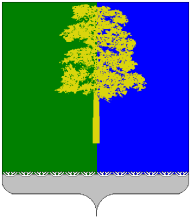 ХАНТЫ-МАНСИЙСКИЙ АВТОНОМНЫЙ ОКРУГ – ЮГРАДУМА КОНДИНСКОГО РАЙОНАРЕШЕНИЕО внесении изменений в решение Думы Кондинского района от 15 марта 2016 года № 87 «Об утверждении Положения о Комиссии по координации работы по противодействию коррупции при Думе Кондинского района»В соответствии со статьей 8.1 Закона Ханты-Мансийского автономного округа - Югры от 25 сентября 2008 года № 86-оз (ред. от 30 июня 2017 года) «О мерах по противодействию коррупции в Ханты-Мансийском автономном округе – Югре», постановлением Губернатора Ханты-Мансийского автономного округа - Югры - Югры от 14 апреля 2010 года № 71 «О Положении о проверке достоверности и полноты сведений, представляемых гражданами, претендующими на замещение государственных должностей Ханты-Мансийского автономного округа - Югры, и лицами, замещающими государственные должности Ханты-Мансийского автономного округа - Югры, и соблюдения ограничений лицами, замещающими государственные должности Ханты-Мансийского автономного округа – Югры», Дума Кондинского района решила:Внести в решение Думы Кондинского района от 15 марта 2016 года    № 87 «Об утверждении Положения о Комиссии по координации работы по противодействию коррупции при Думе Кондинского района» (с изменениями от 25 апреля 2017 года № 250) (далее - решение) следующие изменения:Часть 4 приложения 1 к решению изложить в следующей редакции:«4. Комиссия рассматривает вопросы, связанные с соблюдением лицами, замещающими муниципальные должности в органах местного самоуправления муниципального образований Кондинский район  (далее – лица, замещающие муниципальные должности), ограничений и запретов, требований о предотвращении или урегулировании конфликта интересов, а также в обеспечении исполнения ими обязанностей (за исключением проверки достоверности и полноты сведений о доходах, расходах, об имуществе и обязательствах имущественного характера), установленных Федеральным законом от 25 декабря 2008 года № 273-ФЗ «О противодействии коррупции», другими федеральными законами.».Подпункт «а» пункта 1 части 11 приложения 1 к решению признать утратившим силу.Подпункт «б» пункта 2  части 11 приложения 1 к решению изложить в следующей редакции:«б) о несоблюдении лицом, замещающим муниципальную должность, ограничений и запретов, требований о предотвращении или урегулировании конфликта интересов, а также в обеспечении исполнения ими обязанностей (за исключением проверки достоверности и полноты сведений о доходах, расходах, об имуществе и обязательствах имущественного характера), установленных Федеральным законом от 25 декабря 2008 года № 273-ФЗ «О противодействии коррупции», другими федеральными законами;».Подпункт «а» пункта 2 части 11 приложения 1 к решению признать утратившим силу.Пункт 3 части 11 приложения 1 к решению изложить в следующей редакции:«3) уведомление члена Комиссии, касающееся обеспечения соблюдения лицом, замещающим муниципальную должность, ограничений и запретов, требований о предотвращении или урегулировании конфликта интересов, а также в обеспечении исполнения ими обязанностей (за исключением проверки достоверности и полноты сведений о доходах, расходах, об имуществе и обязательствах имущественного характера), установленных Федеральным законом от 25 декабря 2008 года № 273-ФЗ «О противодействии коррупции», другими федеральными законами либо осуществления мер по предупреждению коррупции;».Пункт 4 части 11 приложения 1 к решению признать утратившим силу.Пункт 5 части 11 приложения 1 к решению изложить в следующей редакции:«5) иных материалов о несоблюдении лицом, замещающим муниципальную должность, ограничений и запретов, требований о предотвращении или урегулировании конфликта интересов, а также в обеспечении исполнения ими обязанностей (за исключением проверки достоверности и полноты сведений о доходах, расходах, об имуществе и обязательствах имущественного характера), установленных Федеральным законом от 25 декабря 2008 года № 273-ФЗ «О противодействии коррупции», другими федеральными законами.».Пункт 2 части 13 приложения 1 к решению изложить в следующей редакции:«2) организует ознакомление лица, замещающего муниципальную должность, в отношении которого Комиссией рассматривается вопрос о соблюдении им ограничений и запретов, требований о предотвращении или урегулировании конфликта интересов, а также в обеспечении исполнения им обязанностей (за исключением проверки достоверности и полноты сведений о доходах, расходах, об имуществе и обязательствах имущественного характера), установленных Федеральным законом от 25 декабря 2008 года № 273-ФЗ «О противодействии коррупции», другими федеральными законами, его представителя, членов Комиссии и других лиц, участвующих в заседании, с информацией, поступившей лицам, ответственным за профилактику коррупционных и иных правонарушений в органах местного самоуправления, и с результатами ее проверки;».Часть 14 приложения 1 к решению изложить в следующей редакции:«14. Заседание Комиссии по рассмотрению заявления, указанного в подпункте «б» пункта 2 части 11 настоящего Положения, проводится не позднее одного месяца со дня поступления заявления.». Части 19, 21, 23, 24 приложения 1 к решению признать утратившими силу.Обнародовать настоящее решение в соответствии с решением Думы Кондинского района от 27 февраля 2017 года № 215 «Об утверждении Порядка опубликования (обнародования) муниципальных правовых актов и другой официальной информации органов местного самоуправления муниципального образования Кондинский район» и разместить на официальном сайте органов местного самоуправления Кондинского района.Настоящее решение вступает в силу после его обнародования.4. Контроль за выполнением настоящего решения возложить на председателя Думы Кондинского района Ю.В.Гришаева и главу Кондинского района  А.В. Дубовика в соответствии с их компетенцией.Председатель Думы Кондинского района	                                          Ю.В. Гришаев                                Глава Кондинского района                                                                    А.В. Дубовикпгт. Междуреченский 14 декабря 2017 года№ 351